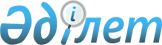 Шардара аудандық мәслихатының 2022 жылғы 23 желтоқсандағы № 24-154-VII "Шардара ауданы бойынша шетелдіктер үшін 2023 жылға арналған туристік жарна мөлшерлемелерін бекіту туралы" шешімінің күші жойылды деп тану туралыТүркістан облысы Шардара аудандық мәслихатының 2023 жылғы 11 қазандағы № 9-50-VIII шешiмi. Түркістан облысының Әдiлет департаментiнде 2023 жылғы 16 қазанда № 6377-13 болып тiркелдi
      "Құқықтық актілер туралы" Қазақстан Республикасының Заңының 27-бабына сәйкес, Шардара аудандық мәслихаты ШЕШТІ:
      1. Шардара аудандық мәслихатының 2022 жылғы 23 желтоқсандағы № 24-154-VII "Шардара ауданы бойынша шетелдіктер үшін 2023 жылға арналған туристік жарна мөлшерлемелерін бекіту туралы" (Нормативтік құқықтық актілерді мемлекеттік тіркеу тізілімінде № 31580 болып тіркелген) шешімінің күші жойылды деп танылсын.
      2. Осы шешім оның алғашқы ресми жарияланған күнінен кейін күнтізбелік он күн өткен соң қолданысқа енгізіледі.
					© 2012. Қазақстан Республикасы Әділет министрлігінің «Қазақстан Республикасының Заңнама және құқықтық ақпарат институты» ШЖҚ РМК
				
Б. Раймуханов
